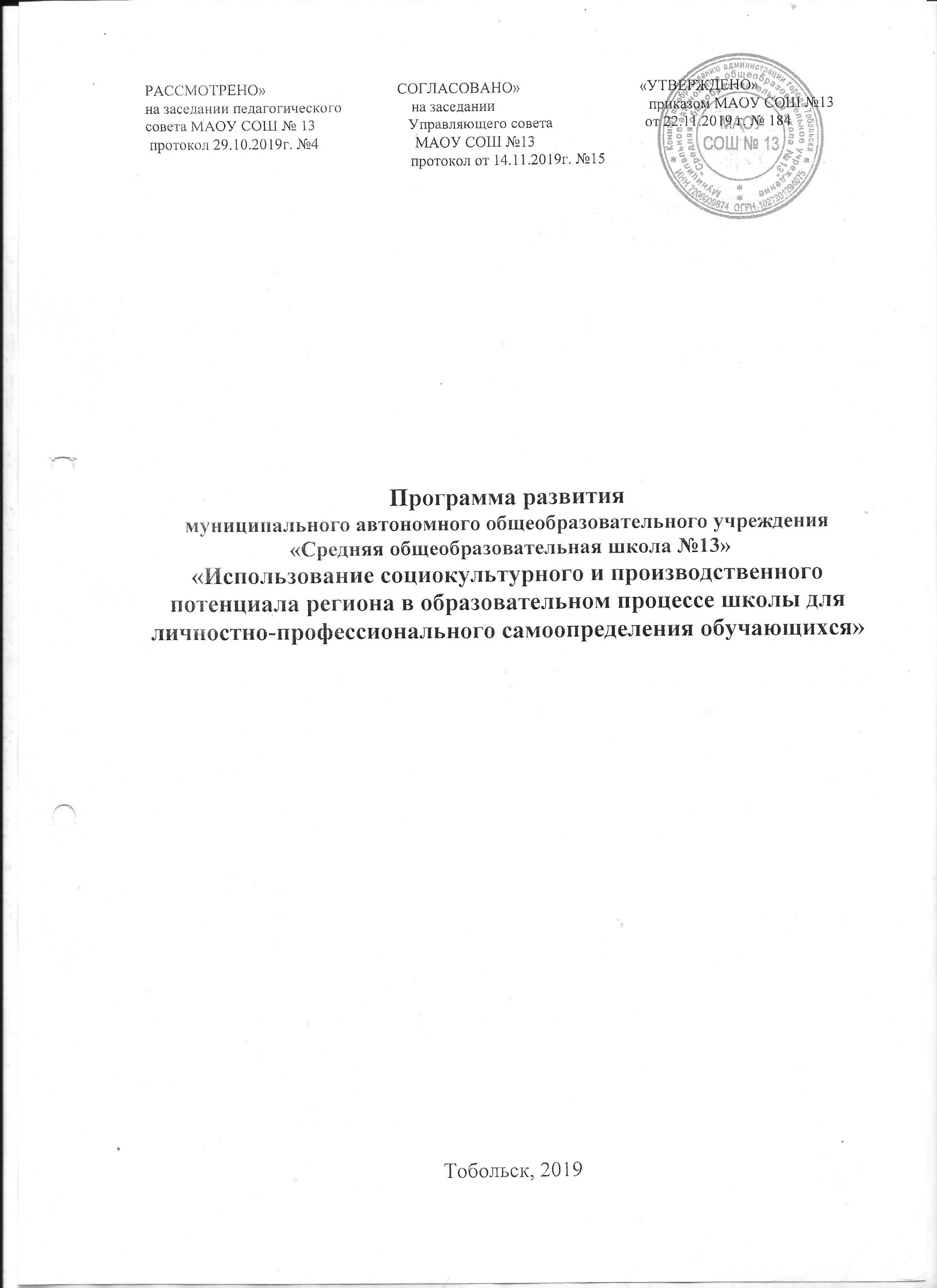    1. Введение    Деятельность школы строится в соответствии с государственной нормативной базой и программно-целевыми установками Тюменской области. Школа предоставляет доступное, качественное образование, воспитание и развитие в безопасных, комфортных условиях, адаптированных к возможностям и способностям каждого ребенка. Педагогический коллектив школы работал (2015 - 2018г.г.) над реализацией программы развития школы по теме: «Социальное партнерство как  условие  формирования  компетентности социального взаимодействия».  Мы ставили своей целью    разработать  и реализовать модели социального партнерства, обеспечивающие создание развивающей среды для формирования социально активной и социально ответственной личности учащихся.    	Программа развития школы разработана в соответствии с основными направлениями государственной образовательной политики:   Федеральным законом об образовании   Российской Федерации (от 29.12.2012г. №273-ФЗ), Концепцией  Федеральной  целевой программы развития образования на период до 2020 года, федеральными государственными образовательными стандартами,  комплексной программе  просвещения и формирования ценностей семейной жизни среди детей, подростков,  молодежи и родительской общественности в Тюменской области, на 2015-2019 годы.   Это - введение новых образовательных стандартов в начальной школе,  основной школе; создание условий   для  поддержки  мотивированных и способных детей и подростков; развитие учительского потенциала; совершенствование школьной инфраструктуры; укрепление здоровья школьников.     Педагогический   процесс в школе осуществляет   коллектив  педагогов в количестве 52 человек. Педагоги имеют разный уровень образования и квалификации: высшее образование имеют 49 человек, среднее педагогическое образование – 3 человека; высшую квалификационную категорию – 15 человек, первую квалификационную категорию – 14 чел..  В школе работают молодые   специалисты (8 человек), педагогов до 30 лет – 11 человек. Средний возраст педагогов - 40 лет.  Школа полностью    обеспечена  педагогическими   кадрами, вакансий нет, все учителя имеют полную нагрузку.    Качество образования учеников напрямую зависит от уровня подготовки педагогов. Наша цель – постоянно повышать уровень квалификации. Не надо забывать главный принцип: успешно заниматься современным образованием может только тот, кто сам развивается, поэтому нам важно создавать условия, чтобы педагоги хотели учиться и могли это делать.    Уровень  профессионального мастерства педагогов значительно возрос за последние  пять лет,  благодаря тому, что были созданы условия для непрерывного образования педагогов, развития творческого потенциала коллектива учителей через курсовую подготовку, семинары, круглые столы, педсоветы, конференции, конкурсы. Курсовую переподготовку за  3 года  прошли  100% педагога.   Для непрерывного образования педагогов вводится накопительная система повышения квалификации через работу в семинарах (тьюторских и тематических), конкурсах, курсах повышения квалификации, создании индивидуальных программ самообразования.   Заметно возросло стремление учителей к творчеству, что подтверждается анализом качественного участия учителей  в различных мероприятиях и конкурсах различного уровня.  Прослеживается положительная динамика профессионального роста учителей. Современные педагогические и информационные технологии активно внедряются в учебный процесс.    Для развития школьников, создания здоровьесберегающей среды на уроках учителя активно  использовали   продуктивные  технологии обучения. Педагоги школы в системе ведут   мониторинг УУД, общеучебных и метапредметных  умений  учащихся.       Учащиеся   профильных классов   активные участники мероприятий проводимых  на базе высших учебных заведений области и региона:   ученики химико-биологического класса ежегодно  участвуют в мероприятиях, проводимых филиалом ТюмГНГУ «Тобольский индустриальный институт», совместно с  предприятием «ТОБОЛЬСК – НЕФТЕХИМ «СИБУР»»:  олимпиады по химии, традиционная городская научно-практическая конференция «Организация профильного обучения на основе сетевого взаимодействия общеобразовательных учреждений, учреждений профессионального образования и предприятий города»;  ученики физико-математических классов приняли активное участие в  традиционной ярмарке  рабочих мест, с последующей экскурсией на предприятия  «Сибура».            Хорошие партнерские отношения сложились у школы и с учреждениями СПО. Для выпускников  школы  Тобольский рыбопромышленный техникум, ТКИКиК им. А. А. Алябьева  и Тобольский многопрофильный техникум, медицинского колледжа в течение учебного года неоднократно проводили анкетирование, тестирование, индивидуальные консультации с классами и обучающимися, экскурсии, дни открытых дверей, творческие  встречи (дружеские встречи команд КВН).	В рамках реализации программы «Информатизация»  в школе установлена локальная сеть выхода в интернет,  во всех кабинетах (100%) установлены компьютеры, в 8 кабинетах   установлены  мультимедиа  проекторы, в  остальных кабинетах (22 каб.)  –  жидкокристаллические     телевизоры. Школа работает по пятидневной учебной неделе.  За счет шестого дня недели обеспечивается индивидуальный образовательный процесс, реализуются   дополнительные образовательные программы: «Формирование   общеучебных умений и навыков», «Развитие устной и письменной речи», «Информатизация».   	В школе создана система профессиональной ориентации учащихся, способствующая их самоопределению и выбору будущей профессии. Во всех классах в течение учебного года реализуется свой проект, связанный с профессиональным самоопределением.  Начальная школа:  1-2 классы – «Профессии моих родителей» (это творческие работы учащихся: рисунки, фотографии);3 классы – «Все профессии важны» (мероприятия проходили в форме поездов знаний);4 классы – «Мир профессий» (форма проведения квест-игры). Классные часы «Все профессии важны», «Труд в почете любой. Мир профессий большой», «Кем быть», «Труд – основа жизни», «Трудовые награды в моей семье».У школьников начального  звена проекты направлены на формирование добросовестного отношения к труду, понимания его роли в жизни человека и общества, установки на выбор профессии, развития интереса к трудовой деятельности людей различных профессий.Основная школа: 5 классы – «Все работы хороши! Выбирай на вкус!» (это творческие работы: сочинения, фотоколлажи, презентации своих будущих профессий);6 классы – Город профессий (встречи с представителями предприятий  нашего города, в том числе СИБУРА);7 классы – «Я работаю в Сибири» (конкурс агитбригад, кружок «Прикоснись к профессии»);8-9 классы – «Город мастеров» (мастер-классы, которые проводили родители, представляющие разные профессии);Среди 5-7 классов нужно отметить мероприятия с выходами в Дом мстеров («О чем рассказали игрушки»), ТРВК «Тобольское время» 9 в рамках Общественного урока) и др.   Для  подростков 5-7 классов важно формирование интересов, способностей, общественных ценностей, связанных с выбором профессии и своего места в обществе. 	У учащихся  8-9 классов формируем представление о профессиях, перспективах профессионального роста и мастерства, правилах выбора профессии, а также умение адекватно оценивать свои личностные возможности в соответствии с требованиями избираемой профессии.Средняя школа: 10-11 класс – обучение учащихся по профилям «физико-математический», «социально-экономический», «химико-биологический»; элективные и предметные курсы; организация профессионального обучения в профессиональных образовательных организациях (сотрудничество с Тобольским многопрофильным техникумом, медицинским колледжем), участие в мероприятиях ссузов и вузов, экскурсии на предприятия (ПАТП, аэродром, ФГКУ «8 ОФПС» по Тюменской области, ГТУ ТО «Государственный архив в Тобольске, Тобольская комплексная научная станция УРОРАН). В старшем звене классные руководители целенаправленно работают с учащимися по формированию профессионального самоопределения (кл.часы, выходы в ссузы, вузы, участие в профориентационных проектах и т.д.). И наконец, для старшеклассников приоритетным является формирование профессионально важных качеств в избранном виде деятельности, оценки и коррекции профессиональных планов; знакомство учащихся со способами достижений результатов в профессиональной деятельности, самоподготовки к избранной профессии и саморазвития в ней.    Через участие в этих проектах у  школьников постепенно формируется внутренняя готовность самостоятельно и осознанно планировать, корректировать и реализовывать перспективы своего развития. Впервые в этом учебном году прошел конкурс проектов «Все профессии прекрасны. Все профессии важны», в котором все классы с 1 по 10 приняли участие. Ребята воплотили свои представления о различных профессиях в мини-сценках, песнях, танцевальных миниатюрах. В подготовку к данному конкурсу активно включились и родители (оформление, подбор материала, репетиции). Большинство классов достойно представили свое творчество.   Конечно, школа принимает участие в традиционных городских мероприятиях, проводимых Комитетом по делам молодежи. Учащиеся 9-10 классов посещали экскурсии на предприятия города (архив, ПАТП и др. ) Учащиеся 9 и 11 классов приняли участие в Ярмарке учебных мест. В 9-х классах специалистом Центра профориентации и трудоустройства ежегодно проводятся профориентационные занятия и диагностика «Шаги профессионального самоопределения». Говоря о сотрудничестве с Центром профориентации и трудоустройства, нужно отметить, что здесь предлагается много различных конкурсов, направленных на самостоятельное знакомство школьников с профессиями. Так в фотоконкурсе «Профессия в кадре» наши ребята заняли 1 место и взяли спецдиплом.  Большие возможности по формированию профессионального самоопределения школьников предоставляет социокультурное пространство нашего города. В шаговой доступности от нашей школы находится медицинский колледж имени Володи Солдатова. Ребята нашей школы – частые гости музея колледжа, зрители конкурсов профессионального мастерства, посетители симуляционного центра. Студенты колледжа, в свою очередь, проводят в школе уроки здоровья, классные часы, беседы и викторины, наглядно демонстрируя особенности профессии медицинского работника. Второй год наши школьники успешно принимают участие в НПК «Медицина. Наука. Здоровье», проводимой Тобольским медицинским колледжем имени В.Солдатова: в прошлом году – 1 и 2 места, в этом году 3 место.  Второй год на базе ГАПОУ ТО «Тобольский медицинский колледж имени Володи Солдатова» проводится обучение по программе профессиональной подготовки по профессии «Маникюрша»,  «Косметик», «Санитар», «Младшая медицинская сестра/брат»  с охватом в прошлом учебном году 23 учащихся, в этом году 7 человек.В мае этого года с медицинским колледжем школой заключен договор о сетевой форме реализации образовательных программ, в рамках которого учащиеся 6-11 классов смогут пройти обучение по специальностям «Специалист по маникюру», «Изготовитель искусственных зубов», «Санитар», «Сестра-хозяйка», «Косметик», «Буфетчик», «Помощник фармацевта» с получением свидетельства о профессиональном обучении. Реализацию данного договора планируем осуществлять в рамках внеурочной деятельности.  На протяжении ряда лет школа тесно сотрудничает с Тобольским многопрофильным техникумом. Два года  обучающиеся 10 -11 классов проходят обучение В ГАПОУ ТО ТМТ по специальностям: ландшафтный дизайн, слесарь аварийно-восстановительных работ, каменщик. В прошлом году обучалось 16 человек, в этом году 8 учащихся. Школа принимает участие в профориентационных мероприятиях, проводимых техникумом для учащихся и родителей  (профориентационное мероприятие «Ночь карьеры», городской конкурс профориентационных проектов «ПРОФ-Перспектива» - 3 место, Профориентационный квест «#INSTA-PROFInext.72», команда школы - победитель в номинации «Лучшая фотография»). С февраля 2019 г. на базе Тобольского многопрофильного техникума реализуется  профориентационный проект «Профи Тобольска: поколение next», в рамках которого проходят предпрофильное обучение по итогам отбора 4 учащихся 8 классов по специальностям «Графический дизайн», «Электромонтаж», «Сантехника».   	Стали традиционными Дни открытых дверей, встречи с представителями  Тобольского многопрофильного техникума, Тобольского медицинского колледжа им. В. Солдатова, ТПИ имени Д.И.Менделеева, ТИИ, Тобольского рыбопромышленного техникума.                Обновление организационных форм и механизмов обеспечения нового качества образования привело к повышению   качественных показателей по школе (табл.1). Таблица 1     За последние три   года      двенадцать   выпускников  9 классов получили аттестаты особого образца,   пяти выпускникам в 11-х  классов   были вручены     медали  « За особые успехи в учении».	В выборе форм воспитательной работы активно участвуют сами школьники и их родители. Так  традиционными для нашей школы стали акция «Мир твоих увлечений»;  школьные олимпиады; научно-практическая конференция; конкурсы творческих работ (рисунков, фотографий, поделок, сочинений); конкурсы «Читатель года», чтецов; спортивные соревнования; «Интеллектуальный марафон», «День здоровья», «День рождения школы», творческий конкурс талантов «Сияние звезд»;   конкурсы «Класс года», «Ученик года»; фестиваль  детского  творчества «Звездный рой»,  фестиваль инсценированной военно-патриотической песни, Фестиваль общественных уроков, социально-значимые акции, дни профилактики. Особое внимание в школе уделяется профилактической работе, которая включает в себя мероприятия с учащимися по профилактике правонарушений, преступлений, употребления алкоголя, ПАВ, табакокурения; выявление обучающихся «группы особого внимания», их социально-психологическое сопровождение  В рамках профилактической работы активно осуществляется межведомственное взаимодействие: с  инспекторами ОДН, ОГИБДД, специалистами Прокуратуры РФ, специалистами Центров «Здравие», «Доверие», ЦПМСС.  	В системе ведётся работа по реализации Федерального закона № 436-ФЗ «О защите детей от информации, причиняющей вред их здоровью и развитию», Всероссийской информационной Кампании Уполномоченного при президенте Российской Федерации против насилия и жестокости в СМИ. Вопросы информационной безопасности школьников рассматривались на родительских собраниях.  Материалы по информационной безопасности детей размещены на школьном сайте. С родителями всех учащихся заключены общественные договоры по информационной безопасности. 	 Сложилась система организации занятости школьников. На базе школы   работает 26  кружков и секций по разным направлениям: художественно-эстетическое, спортивное, познавательное, краеведческое, естественно-научное.   	Охват внеурочной досуговой занятостью составил 94,1%: 528 учащихся (64%) на базе школы и 355 (43%) обучающихся на базе учреждений дополнительного образования.    Систематически ведётся работа по выявлению и поддержке одарённых детей. Разработана и реализуется программа «Одаренные дети», в рамках которой работает научное  общество учащихся «Интеллект», проводятся олимпиады, интеллектуальные и творческие конкурсы, спортивные состязания. Ребята активно участвуют в конкурсах, конференциях, фестивалях различного уровня, занимая призовые места.       Юные исследователи приняли участие в городских научно-практических конференциях «ОТЕЧЕСТВО»,   «Первые шаги»,   « Здоровое питание ,     « Юный менделеевец»,   «Медицина. Наука. Творчество»,    «Шаг в будущее» (15 призовых мест);    межрегиональной  НПК «Познаем. Исследуем. Проектируем» (3 призовых места);    в городском конкурсе профориентационных проектов «ПРОФ-Перспектива» - 3 место; Профориентационном квесте «#INSTA-PROFInext.72», команда школы - победитель в номинации «Лучшая фотография». Целенаправленная работа по развитию интеллектуальных, творческих, спортивных способностей позволила занять призовые места на разных уровнях: 2 место во Всероссийских соревнованиях по мини-футболу г. Щелково, Московская обл., призовые места и победы в фестивале детского творчества «Звездный рой» (вокал, соло – 1 место, вокал, ансамбли - 3 место, хоровое исполнение – 3 место),  1 место в городском мероприятии «Игра на миллион» в рамках областного проекта «Ты – предприниматель», 2 танцевальных коллектива стали призерами областного фестиваля детского творчества «Парад талантов» (3 место), 2 место в соревнованиях КЭС –БАСКЕТ  (команда девушек), 2 и 3 места в  конкурсе профориентационных проектов «Я в Сибуре» (ТМТ), 2 место на городском смотре строя и песни, 3 место в городской легкоатлетической эстафете, посвященной Дню Победы и др.  В организации воспитательной работы широко используются возможности социокультурной среды микрорайона. Сотрудничество с ДЮСШ № 1, ДЮСШ № 2, Центром физкультурно-оздоровительной работы способствовало организации досуга и внеурочной занятости учащихся на базе школы.  Сотрудничество с Центром «Здравие» (медицинский колледж имени В.Солдатова), с Центром профилактики «Доверие» позволяет проводить профилактические мероприятия по формированию устойчивой потребности в здоровом образе жизни школьников. Привитию читательских интересов способствовали мероприятия Центральной библиотеки им. А. С. Суханова. Привитию любви к родному краю, расширению знаний об истории нашей страны способствовали мероприятия ГИАМЗ. Сотрудничество с Центром молодежных инициатив позволяет трудоустроить учащихся в летний период.  В летний период работает оздоровительный лагерь «Алые паруса» с дневным пребыванием детей. За летнюю кампанию 2019 г. планируется организовать на его базе отдых и оздоровление 230 детей. Ежегодно в летний период в школе организуется социально-значимая деятельность обучающихся 5-10-х классов, в рамках которой работают отряд вожатых, отряд ЮИД, отряд волонтеров, отряды экологического и интеллектуального направлений. В летний период 2019 г. социально–значимой деятельностью будет охвачено 230 школьников (как и в предыдущие годы).Сложилась система работы с родителями. С целью повышения педагогической компетентности родителей в школе работал родительский лекторий по направлениям: здоровьесбережение учащихся, профилактическая работа, социализация школьников. В течение учебного родители имели возможность принимать участие в общественном управлении, в творческой и спортивной жизни школы. Проведены общешкольные родительские собрания «Безопасность детей – забота родителей», «Современная семья: традиции, ценности, уклад», «Легко ли быть отцом», «Летний отдых детей – забота взрослых».  Активное участие родители приняли в общешкольном фестивале «Сияние звезд», в областном фестивале «Поющий город», оказывали помощь классам в подготовке к смотру строя и песни.   Проблемы, требующие  решения в следующем году – совершенствование работы волонтерского и экологического отрядов, более активное включение в деятельность РДШ.     +        В процессе работы школы по программе «Социальное партнерство как  условие  формирования  компетентности социального взаимодействия» (2015-2018г.г.)   были созданы условия   для:1)	 качественной подготовки учащихся по освоению стандарта образования, развитие школьнозначимых функций ученика в процессе личностно-ориентированного обучения;2)	становления образовательной среды, обеспечивающей условия успешной социализации и адаптации обучающихся;3)	сохранения и укрепления здоровья учащихся; 4)	 непрерывного образования педагогов, развитие творческого потенциала коллектива учителей и учащихся школы;5)	совершенствования системы управления   школы;6)	информатизация образовательного процесса. Но   остались    проблемы:- использование  социокультурного  и производственного потенциала региона  в образовательном  процессе школы для личностно- профессионального  самоопределения  обучающихся;  - развитии социальной компетенции учащихся через социальное партнерство с социумом;- воспитании культуры здорового образа жизни у учащихся и их родителях;- по повышению   качественной подготовки учащихся по освоению стандарта образования, обеспечение условий для общекультурного и личностного развития   на основе формирования универсальных учебных действий; - использовании в повседневном учебном процессе технологий интенсивной групповой и командной работы, методов и приемов отработки дефицитных компетенций учащихся.2. Постановка   цели деятельности и конкретных достижимых задач    В   современных условиях развития общества обновление школы становится необходимым для достижения нового качества образования.   Важнейшими социальными требованием к школе, заявленными в Федеральном законе об образовании   Российской Федерации (от 29.12.2012г. №273-ФЗ), Национальном проекте «Образования» (2018- 2024г.г.), являются ориентация образования не только на усвоение учащимися определенной суммы знаний, но и на развитие его личности, познавательных и созидательных способностей, успешной социализации в обществе и активной адаптации на рынке труда.       Превращение школы навыка в школу личностного   роста – это тот ориентир,     который определяет развитие нашей школы. Поэтому мы стремимся к созданию такого образовательного пространства школы, которое обеспечит личностный рост учащегося и его подготовку к полноценному и эффективному участию в общественной и профессиональной жизни в условиях информационного общества. Такая школа удовлетворит образовательные потребности всех субъектов образовательного процесса.       В современных  условиях школе необходимо  искать новые  пути  и способы организации образовательного процесса, обеспечивающего реализацию идеи взаимодействия и взаимовлияния школы и социума, социального партнерства школы с родительской общественностью по созданию в социуме открытой образовательной среды, в которой будут созданы условия для осуществления процесса личностного самопознания, самовыражения, профессионального самоопределения.   Разрешение проблемы ограниченности возможностей общеобразовательного учреждения в удовлетворении индивидуальных образовательных потребностей учащихся за счет использования возможностей социокультурного и производственного потенциала региона в образовательном процессе путем привлечения социальных партнеров школы и создания эффективных механизмов взаимодействия с ними.         Таким образом, образовательное учреждение нельзя рассматривать как самостоятельный субъект образовательного процесса. Необходимо рассматривать его как активный субъект услуги, направленной на различные социальные слои, тем самым, переводя школу из статуса закрытой (замкнутой) системы в открытую. С этой целью в процессе работы над программой развития и ее реализацией необходимо расширять перечень социальных партнеров, продуктивно   взаимодействовать   с ними.  Поэтому,  тема программы развития школы сформулирована следующим образом:   «Использование социокультурного и производственного потенциала региона в образовательном процессе школы для личностно-профессионального самоопределения обучающихся» на 2019-2022 г.г.На начальном этапе разработки программы развития был проведен SWOT- анализ, результаты представлены в таблице.SWOT-анализ системных измененийКонцепция программыГлавным источником развития Российской Федерации являются человеческие ресурсы. Для экономики, основанной на знаниях, образование рассматривается как обеспечивающий ресурс и стратегический ориентир в ее инновационном развитии. Качественный скачок в развитии новых технологий повлек за собой потребность общества в людях, способных нестандартно решать новые проблемы, вносить новое содержание во все сферы жизнедеятельности.  Важными приоритетами  социально-экономической политики сегодня становятся привлечение молодежи в техническую сферу профессиональной деятельности и повышение престижа научно-технических профессий.Усвоение основ технического творчества, творческого труда поможет будущим специалистам повысить профессиональную и социальную активность, а это, в свою очередь, приведет к сознательному профессиональному самоопределению, повышению производительности, качества труда, ускорению развития научно – технической сферы производства. Важным фактором экономического роста Тюменской области  является обеспеченность экономики инженерно-техническими кадрами, отвечающими современным квалификационным требованиям.Современное образование строится на основе информационных технологий и предполагает реализацию компетентностного, метапредметного подхода в обучении. Данный подход диктует необходимость формирования проектного мышления, развития умения работать в команде, связь с практикой, необходимость использования мультимедийных ресурсов, современного оборудования.Успешная социализация обучающихся обеспечивается благодаря применению новых образовательных технологий, реализуемых в принципиально иных условиях: расширение образовательного пространства за счет включения в него социокультурного и производственного потенциала региона . Цель: Создание модели сетевого взаимодействия с социальными партнерами для формирования у обучающихся профессионального самоопределения, а также проектной и исследовательской культуры. Это возможно на основе горизонтального взаимодействия учителей в межпредметном поле. Школа уже имеет опыт работы педколлектива в межпредметных методических объединениях по созданию интегрированных и трансформируемых уроках, поэтому, новая тема программы развития,  является логическим продолжением предыдущего опыта образовательного учреждения. Образовательное учреждение располагает достаточным количеством современного оборудования, позволяющего реализовать практико-ориентированный и исследовательский подход к обучению на всех ступенях образования, организовать индивидуальную и групповую проектную и исследовательскую работу. (Приложение 1). Материально-техническое оснащение школы: Школа функционирует в одном здании с 1965 года, в 1995 году построен пристрой к школе, в котором разместилась школьная столовая, 6 учебных кабинетов и спортивный зал, в 2009 году сделан капитальный ремонт здания школы.  В настоящее время в школе 30  учебных кабинетов, учебные мастерские, кабинет обслуживающего труда, два спортивных зала, столовая на 150 мест, актовый зал, медицинский и стоматологический кабинеты,  оснащенные современным  оборудованием; библиотека; лингафонный кабинет, 2 компьютерных  класса, соединенных в локальную сеть с выходом в Интернет, и созданы условия для реализации образовательного процесса.     Все кабинеты учебные кабинеты  оснащены мебелью, регулируемой по росту. Значительно улучшилась материальная база кабинетов физики, биологии, химии, географии, иностранного языка, математики, русского языка, начальных  Библиотечно – информационном центре школы постоянно обновляется фонд, в связи с этим на данный момент ее фонд составляет 12 тысячу экземпляров, в информационном  центре доступен удаленный электронный читальный зал Президентской  библиотеки  имени Б.Н.Ельцина..   классов.     Педагогический коллектив использует технологии расширения образовательного пространства урока, интеграцию содержания образования.Проблемы, на решение которых направлен проект:  Развитие профессионального самоопределения, что требует более глубокой проработки метапредметного и междисциплинарного содержания образования для обеспечения качественно иного результата проектно-исследовательской деятельности. Необходимость ранней профилизации обучения, повышение престижа инженерно-технических профессий.Использование возможностей выездных междисциплинарных практикумов, позволяющих аккумулировать деятельность педагогов различных предметов вокруг решения одной (цепи) проектно-исследовательской задачи и сделать обучение практикоориентированным.Обеспечение транслируемости и повторяемости педагогического опыта учителей за счет тьютеров и форматов стажировок  ФГОС на всех уровнях общего образования призван обеспечить развитие способности учиться (учить себя), «быть учащимся», то есть приобрести в школе первую для человека профессию. Ее составляющими являются способность понимать свои потребности, осознавать и задавать цель как модель будущего, добиваясь желаемого результата («я знаю, чего хочу»), владение знаниями как средствами преобразования ситуации, умения практически действовать, стремясь к результату, отслеживать и оценивать свои действия и прогнозировать будущее.В совокупности, все выше перечисленное, образует базис культуры профессионала –учащегося, обладающего качествами современного человека: способностью к нестандартным решениям, креативностью, изобретательностью, предприимчивостью, способностью работать в команде, инновационной активностью, вовлеченностью в общественную жизнь, нацеленностью на достижения в социально-экономической, общественно-политической, творческой и других сферах.Среди главных ценностей современного образования является самоопределение личности:способность человека строить свою судьбу, принимая ответственность за это; способность и потребность в непрерывном образовании; самостоятельность в принятии жизненно важных решений.У выпускника основной школы должны быть сформированы профессиональные намерения и осуществлен выбор образовательной траектории.Профессиональное самоопределение выпускника средней школы – залог его успешнойсоциализации и самореализации личности.Изменение приоритетов в ценностях и в целях образования в контексте гуманистическойпарадигмы требуют изменения содержания и характера подготовки учащихся к профессиональному самоопределению.Это означает коррекцию основной образовательной программы на всех уровнях общегообразования в сторону ее практической направленности: модернизации технологическогообразования через его дополнение техническими модулями; интеграции основного,дополнительного образования и внеурочной деятельности в развитии познавательных ипрофессиональных интересов, активизации творческого, технологического мышления учащихся; в формировании определенного опыта проектной, конструкторской, технической деятельности.    3. Разработка методических материалов по организации учебно-воспитательного процесса:- требований к тематическим планам, уроку и его анализу с точки зрения эффективности формирования компетенции социального взаимодействия;- содержания занятий, обеспечивающих формирование у участников навыков партнерских отношений (сплоченность коллектива, коммуникативная компетентность, бесконфликтность, умения разрешать конфликт и др.);- программ внеурочной деятельности, элективных, факультативных курсов, направленных на формирование у учащихся УУД, опыта проектной и исследовательской деятельности.4. Составление банка методик для диагностики сформированности компетентности социального взаимодействия учащихся, педагогов, социальных партнеров.5. Создание системы работы по повышению профессиональной компетенции педагогов.Условием, обеспечивающим реализацию поставленных задач, является расширение круга социальных партнеров образовательного учреждения.Задачи развития социального партнерства школы:привлечение дополнительного социального ресурса; повышение качества образования; достижение договоренности с общественностью относительно целей развития школы; взаимодействие родителей и школы в создании условий для осознанного профессионального самоопределения обучающегося; повышение прозрачности правил и процедур, регламентирующих взаимодействие  школы с социальными партнерами для использования социокультурного и производственного потенциала региона;Реальные и потенциальные социальные партнеры и их роль в повышении качества образованияДостижение результатов учебной деятельности и взаимодействия с социальными партнерами обеспечивается за счет использования компетентностного подхода. Компетентность – способность результативно действовать, эффективно разрешать проблему. Это требует особого внимания к формированию:- умения анализировать ситуацию;- целеполагания;- способности отбирать средства для осуществления деятельности;- отбирать адекватные способы решения проблемы;- планировать и осуществлять деятельность;- анализировать полученный результат.Для формирования компетенций необходимо изменить образовательный процесс. Принципы его организации:- направлен на развитие у обучающихся способности самостоятельно решать проблемы в различных сферах и видах деятельности на основе использования социального опыта, составляющим которого является и их собственный опыт;- содержание образования выстраивается таким образом, чтобы создать условия для формирования у обучающихся опыта самостоятельного решения познавательных, коммуникативных, организационных, нравственных и иных проблем.А.В. Хуторской: «Компетенция – совокупность знаний, умений, навыков и способов деятельности, задаваемых по отношению к определенному кругу предметов и процессов и необходимых, чтобы качественно, продуктивно действовать по отношению к ним».И.А. Зимняя дает классификацию компетенций, в которой десять основных, в их числе пять социальных: компетенции социального бытия и взаимодействия человека в социуме. К социальным компетенциям автор относит:- здоровьесбережение и гражданственности;- социального взаимодействия и общения;- в области информационных технологий.Эффективность образования обеспечивается за счет индивидуализации, что позволяет для каждого учащегося:Поддерживать интерес к учению и освоению мира.Формировать достижимые образовательные цели в зоне ближайшего развития и поощрять их достижение, обеспечивать необходимой материальной, информационной и педагогической средой; формировать желательные и возможные результаты образования и ориентиры для дальнейшей успешной жизни.Поддерживать соблюдение дисциплины, то есть само-регулирования образовательного процесса.Оптимизировать соотношение различных видов деятельности учащихся с учетом показателей здоровья.Так понимаемая индивидуализация является гарантией того, что способности ребенка получат максимальное развитие, а его ограничения будут учтены, компенсированы и не приведут к представлению о собственной неуспешности и ущербности.Важной составляющей развивающей среды является и наличие информационной среды В этой информационной среде учитель ведет планирование своей работы, размещает свои материалы, фиксирует ход занятий, дает задания учащимся. Ученик размещает в информационной среде свои работы.Возникают изменения в структуре образовательного процесса. Использование электронных образовательных ресурсов позволяет обеспечить дистанционное образование.Информационная среда важна и для жизни школы в целом. Она делает школу более прозрачной, понятной и привлекательной для родителей и общества. При этом сайт школы, электронные журналы и дневники – окна в информационную среду «прозрачной» школы, далеко не исчерпывают возможности этой среды.Современные технологии предлагают эффективные подходы к работе с одаренными детьми с использованием дистанционных образовательных технологий.Все перечисленное выше должно отражаться в разрабатываемых методических материалах: алгоритмах построения урока, разработке рабочих программ и др.Механизмы реализации Программы развитияВ 7-11 классах  - проекты на основе информационно-коммуникационных технологий», связанных с миром профессий, с рынком труда на предприятиях реальной экономики города и области.Реализация проекта «Билет в будущее»2016-2017 уч. годуспеваемость2016-2017 уч. годуспеваемость2017-2018 уч. годуспеваемость2017-2018 уч. годуспеваемость2018-2019 уч. годуспеваемость2018-2019 уч. годуспеваемостьобщая%качественная%общая%качественная%общая%качественная%Начальное общее(1-4кл.)10064.110067.010063.0Основное общее (5-9кл.)10043.810044.510048.0Среднее образование (10-11кл.)1003710047.610044.0Итого по школе10050.710053.710053.0Мероприятия2016-2017 уч.г.2016-2017 уч.г.2017-2018 уч.г.2017-2018 уч.г.2018/2019уч. год2018/2019уч. годМероприятияКоличествоКоличествоКоличествоКоличествоКоличествоКоличествоМероприятияучастниковпризовых местучастниковпризовых местучастниковпризовых местОлимпиадыразличного уровня6621762515103019НПК352538254925Конкурсы, фестивали, интеллектуальные игры, спортивные соревнования618476204762748 Участники проекта:1)  коллектив родителей и детей МАОУ СОШ № 13;2)  администрация школы;3)  учителя-предметники;4)  психолог школы; 5)  классные руководители; 6) социальный педагог школы;7) медицинский работник школы;8) библиотекарь школы;9) социальные партнёры (ЦПМПСиП, ЦСОН, учреждения допобразования). Проблемы, решению которых способствует реализация данного проекта   Необходимость поиска путей и способов организации образовательного процесса, обеспечивающего реализацию идеи взаимодействия и взаимовлияния школы исоциума, социального партнерства школы с родительской общественностью по созданию в социуме открытой образовательной среды, в которой будут созданы условия для осуществления процесса личностного самопознания, самовыражения, профессионального самоопределения.Разрешение проблемы ограниченности возможностей общеобразовательного учреждения в удовлетворении индивидуальных образовательных потребностей учащихся за счет использования возможностей социокультурного и производственного потенциала региона в образовательном процессе путем привлечения социальных партнеров школы и создания эффективных механизмов взаимодействия с ними. Цели проекта:Разработка и реализация такой модели образовательного пространства, которое обеспечивает включение региональных ресурсов как фактора создания развивающей среды для личностно-профессионального самоопределения обучающихся Основные задачи проекта: Выявить и теоретически обосновать организационно-педагогические условия использования социокультурного и производственного потенциала региона, социального партнерства, сформулировать принципы организации образовательного процесса, обеспечивающие формирование компетенции для самоопределенияВыявить алгоритм и оптимальные способы взаимодействия с семьями обучающихся для повышения качества образования и формирования взаимной ответственности за личностно-профессиональное самоопределение  школьников  Апробировать предложенную модель образовательного пространства и социального партнерства, а также проанализировать ее эффективностьОбобщить и распространить опыт работыПриоритетные направления реализации проекта 1. Сформулировать принципы организации образовательного процесса, обеспечивающие решение поставленных задач- создание творческих групп педагогов;- организация выработки и обсуждения предложенных принципов деятельности педколлектива, обеспечивающих включенность в работу каждого;Создание условий для включения родителей в качестве ближайших социальных партнеров в обсуждение  содержания и подходов к организации учебно-воспитательного процесса, организуемого школой:- повышение психолого-педагогическое просвещения и культурно-образовательного уровня  родителей через консультативную работу на базе школы;- использование форматов работы включающих в совместное творчество детей, педагогов и родителей через реализацию проектной деятельности;- содействие коррекции воспитания в отдельных семьях учащихся;- поддержка активности родительской общественности в управлении школой, организации учебно-воспитательного процесса;- создание системы информирования родителей по проблемам образования.Апробация предложенной модели расширения образовательного пространства, анализ ее эффективности:- взаимодействие школы с органами правопорядка и здравоохранения с целью охраны физического, психического и морального здоровья ребёнка;- взаимодействие с образовательными учреждениями и учреждениями культурны, спорта и молодежной политики с целью повышения качества образования;- составление банка методик для диагностики эффективности использования ресурсов социокультурного и производственного потенциала региона; - отработка требований к рабочим программам, тематическим планам, уроку  и внеурочной деятельности, анализу деятельности педагогов;- организация взаимодействия педколлектива, направленного на развитие социального капитала.5. Обобщение и распространение опыта работы:- представление в СМИ и на сайте школы опыта инновационной деятельности по организации учебно-воспитательного процесса на основе использования ресурсов социокультурного и производственного потенциала;- подготовка и проведение на базе школы городского практико-ориентированного методического семинара с презентацией опыта и методических продуктов школы;- проведение стажировок, консультаций для педагогов города, области на базе образовательного учрежденияЭтапы реализации проектаЭтап I. Подготовительный (январь – декабрь 2019г.)Теоретическая разработка проекта: анализ проблем, целей, определение стратегии проекта;определение составных частей проекта,        формулировка целей и задач, определение       критериев результативности проекта, составление плана реализации проект.Предполагаемый результат I этапа – сформирована концепция проекта. Этап II. Практический (2019–2021  г.г.)Организационная фаза проекта:          презентация проекта и информирование              заинтересованных участников по поводу концепции и   плана реализации проекта;          формирование положительной мотивации на            сотрудничество у участников проекта. 2.Основная фаза проекта:          реализация приоритетных направлений            (ежегодно в соответствии с планом работ).Предполагаемый результат II этапа – положительная мотивация участников проекта на совместную деятельность; активное участие родителей и других социальных партнеров в реализации проекта. Обогащение личного и профессионального опыта участников значимым содержанием. Этап III. Рефлексивный (сентябрь 2021 – май 2022 года,):          анализ, результатов инновационной деятельности по разработанным критериям, анализ       статистических и других данных о качестве образования, отзывов родителей и других социальных партнеров;          обсуждение результатов работы по проекту;распространение опыта работы через организацию мероприятий, СМИ, сайт школы. Механизм реализации проекта:1.Отбор эффективных форм реализации программы Формирование учебного плана на основе представленных подходов, моделей взаимодействия с социальными партнерами.Активность и ответственность родителей в создании условий осознанного выбора профессии обучающимися (Тренинги, консультации, родительские конференции и др).Мониторинг реализации программы, основанный на критериях и показателях результативности (анкеты, беседы, опросы, тесты, наблюдение и др.Новые форматы взаимодействия с социальными партнерами. Разработка алгоритмов формирования у обучающихся компетенций осознанного выбора профессии Анализ сформированности компетенцииПодбор содержания тренингов и иных форм  индивидуальной и групповой работыОтработка требований к рабочим программам, тематическим планам, уроку  и внеурочной деятельности, анализу деятельности педагоговАнализ результативности использования современных педагогических технологий и расширения образовательного пространства за счет социокультурных и производственных объектовСоздание условий для реализации социального партнерстваИнформирование о направлениях деятельностиДиагностика отношения потенциальных социальных партнеров к деятельности и результатам работы школыПодготовка ресурсной базыСогласование целей совместной деятельностиИспользование общих ориентиров в деятельности: ориентиры экономического развития региона, Атлас профессий будущегоУправление, координация, контрольКоординация и контроль  реализации проекта возложена на научно-методический и педагогический советы школы, которые анализируют ход выполнения плана действий по реализации проекта, вносят изменения, осуществляют организационное, информационное и научное руководство.Ожидаемые результаты 1.Увеличена численность обучающихся на всех уровнях образования, занимающихся различными видами научно-технической, общественно-полезной, художественно-творческой, игровой, спортивно-оздоровительной деятельности.2.Модернизировано технологическое образование на уровне начального общего, основного и среднего общего образования.3. Учащиеся 5-8 классов овладели в соответствии со своими интересами не менее чем 4 практико-ориентированными курсами и опытом применения полученных знаний на уроках в реальной жизни, в социальных и трудовых практиках в определенной профессиональной области.4.В старшей школе учащиеся получили допрофессиональнуюподготовку по профессиям на базе учреждений СПО.5. Учащиеся 9-11 классов проходят ежегодно не менее 2-х профессиональных проб и 2 социальные практики на предприятиях и учреждениях – партнерах.6. Созданы долгосрочные партнерские отношения с предприятиями и учреждениями на договорной основе. (в наличии договоры).7. Обновлена материально-техническая база школы в соответствии стребованиями ФГОС и Программой развития.8.Сформирован имидж школы с ориентацией на профессиональное самоопределение выпускников, в том числе на профессии, востребованные в регионе.9.Создано развивающее пространство за счет расширения круга социальных партнеров школы, обеспечивающее использование новых ресурсов в учебно-воспитательном процессе:- лабораторные работы, экскурсии, форумы, праздники, социальные и исследовательские проекты и др.Показатели эффективности проекта: 1. Достигли высокого уровня профессионального самоопределения 70% выпускников. Из них до 25 % выпускников выбирают специальности, востребованные на рынке труда.2. Качество образования в целом по школе и, в том числе, в средней школе стабилизировалось и составляет ?%.3. Доля педагогов, имеющих первую и высшую квалификационную категории выросла к 2022 году до 80%.4. Доля родителей, активно участвующих в решении задач профессионального самоопределения выпускников школы выросла с 28 до 60%.5.Степень участия социальных партнеров во взаимодействии с образовательным учреждением для повышения качества образования увеличилась в 2 раза (доля мероприятий проведенных совместно).6.Увеличилось число педагогов обладающих профкомпетенциями:- умение во взаимодействии с родителями, другими педработниками и психологами проектировать и корректировать индивидуальную образовательную траекторию обучающегося в соответствии с задачами достижения  всех видов образовательных результатов ;7.Повышение степени удовлетворённости родителей результатами работы школы и классного руководителя.Основные принципы и подходы к реализации проекта:личностно-ориентированный подход, подразумевающий признание личности ребёнка высшей социальной ценностью, принятие его таким, каков он есть; принцип гуманистического воспитания, предполагающий, что дети, родители, педагоги- субъекты воспитательной системы;  принцип природосообразности, предполагающий понимание взаимосвязи и природных и социокультурных процессов на основании возраста, пола, особенностей психики и физиологии ребёнка;  принцип средового подхода, исходящий из того, что школа не может оградить детей от негативных влияний среды, но в состоянии создать среду, отличную от общества;принцип сотрудничества, предполагающий отношения партнёрского сотрудничества, уважения, доверия и создания атмосферы успехаОсновные тезисы Концепции проекта - создание организационно-педагогических условий по осмыслению концепции профессионального самоопределения, принятие новой образовательной политики всеми субъектами образовательной системы;- выявление и использование в развитии профессионализма педагогов, личности учащихся их социального опыта, личностного потенциала в реализации целей и задач профессионального самоопределения;- возможность для педагогов и учащихся включать в образовательный процесс актуальные явления социокультурной и производственной реальности, обеспечить связь знаний с реальной жизнью;- благоприятные условия для генерирования и реализации общественных как детских (подростковых), так и взрослых (в том числе родительских) инициатив и проектов;- нормативное закрепление профессиональных проб, социальных и трудовых практик учебного характера обучающихся на предприятиях-партнерах, в организациях социальной и культурной сферы;- создание школьного центра интеллектуального, научно-технического, исследовательского развития потенциала учащихся;- обеспечение преемственности между уровнями образования и интеграции основного образования и внеурочной деятельности в решении проблемы профессионального самоопределения выпускников школы.Управление программойОсуществляется администрацией школы, Управляющим советом, органамиученического самоуправленияВозможности Сильные стороны есть возможность получить квалифицированную научно-методическую помощь, благодаря близости к информационно-методическому центру и взаимодействию с педвузомвысокий уровень мотивации коллектива к переменам в школе, опыт реализации программ, проектов; Возможности библиотеки для пополнения  научной и методической литературой, в которой даны рекомендации по осуществлению развития школы; сплоченность и работоспособность коллектива; наличие группы творчески работающих учителейидею необходимости изменений, направленных на использование социального взаимодействия  в профориентации школьников поддерживает большое количество семей учащихся; авторитет административной команды школы в коллективе; Угрозы Слабые стороны конкуренция на рынке образовательных услуг с лицеем и гимназией; отсутствие необходимого опыта у ряда педагогов для осуществления инновационной деятельности; Неготовность ряда предприятий и организаций к новым формам взаимодействия Интенсивность работы педагогов, большая нагрузка; динамичность появления новых задач от городского комитета образования, форсирующего внедрение нововведений без учета потребностей и реальных возможностей конкретной школы (например, индивидуализация СОО); Наличие у ряда педагогов традиционных и устаревших подходов к образовательному процессуВнешняя среда Внутренняя среда Тесное взаимодействие с субъектами образовательной среды, создания развивающей   образовательной средыНеобходимо создать благоприятные   условия для обеспечения социального партнерства . в первую очередь с родителямиСоциальные партнерыФормы взаимодействияИспользуемые ресурсыэффектыТобольский индустриальный институт, филиалТюмГНГУученики профильных классовИнтеллектуальный (преподаватели ВУЗа)Результативность учебной деятельностиПредприятие «ТОБОЛЬСК – НЕФТЕХИМ «СИБУР»»олимпиады по химии, традиционные круглые столы «Реализация ФГОС в условиях взаимодействия «ШКОЛА - ВУЗ - ПРОИЗВОДСТВО»,традиционная ярмарка  рабочих мест, с последующей экскурсией на предприятия НХК и «Сибура»Оборудование предприятияПрактикоориентированность обучения, профориентацияПАТП, аэродром, ФГКУ «8 ОФПС» по Тюменской области, ГТУ ТО «Государственный архив в Тобольске, Тобольская комплексная научная станция УРОРАНобучение учащихся по профилям «физико-математический», «социально-экономический», «химико-биологический»; элективные и предметные курсы; организация профессионального обучения в профессиональных образовательных организацияхЗнакомство с региональным и муниципальным перечнем профессийМотивация к осознанному выбору профессииИнститут промышленных технологий и инжиниринга Тюменского индустриальногоуниверситетаконкурс «Инжиниринг мастер»Лабораторное оборудованиеМотивация к осознанному выбору профессииУральский Федеральный университетУчастие в Дне открытых дверей, олимпиадах, заключительном  «Тест-драйве»«Тобольская государственная социально-педагогическая академия им.Д.И. Менделеева»деловые игры, психологические тренинги, направленные на изучение потребностей и склонностей ребят к педагогической работеПотенциал преподавателей ВУЗа, диагностический инструментарийувеличилось количество студентов, проходящих педагогическую практику на базе школыУчреждения СПО: Тобольский рыбопромышленный техникум, ТКИКиК им. А. А. Алябьева  и Тобольский многопрофильный техникуманкетирование, тестирование, индивидуальные консультации с классами и обучающимися, экскурсии, дни открытых дверей, творческие  встречи (дружеские встречи команд КВН).Сетевая реализация программ: ландшафтный дизайн, слесарь аварийно-восстановительных работ, каменщик.мероприятие «Ночь карьеры», городской конкурс профориентационных проектов «ПРОФ-Перспектива» - 3 место, Профориентационный квест «#INSTA-PROFInext.72»,Осознанный выбор будущей профессииЦентра профориентации и трудоустройствапрофориентационные занятия и диагностика «Шаги профессионального самоопределения». фотоконкурсе «Профессия в кадре»Выявление склонностей и способностейгородская ДумаФестивали общественных уроковПриобретение опыта взаимодействия с разными людьмиОДН, ОГИБДДПрофилактические беседыСнижение асоциального поведенияРуководители предприятияФестивали общественных уроковПриобретение опыта взаимодействия с разными людьмиПрокуратура РФПрофилактические беседыПрофилактика девиацииЦентры «Здравие» (медицинский колледж имени В.Солдатова), центр профилактики «Доверие»,Профилактические беседы, профилактические мероприятия по формированию устойчивой потребности в здоровом образе жизни школьников. Посещение музея колледжа, проведение конкурсов профессионального мастерства, занятий симуляционного центра.Обучение по программе профессиональной подготовки по профессии «Маникюрша»,  «Косметик», «Санитар», «Младшая медицинская сестра/брат», сетевая форма реализации программФормирование ценности ЗОЖ.Профессиональные пробы как инструмент осознанного выбора профессииЦПМССПрофилактические беседывнешкольные учреждения ДЮСШ № 1, ДЮСШ №2, МАУ ДОД ЦДТТфункционирует класс спортивного профиля (5г), в котором обучаются члены хоккейной команды (ДЮСШ № 1)Ресурсы материальной базыРазвитие способностей учащихсяДЮСШ №4секция дзюдовоенно-спортивный центр «Россияне», Центр подготовки и проведения спортивных мероприятийорганизация  досуга и внеурочной занятости  учащихся на базе школыРесурсы материальной базыРазвитие способностей учащихсяцентральная библиотека им. А. С. СухановамероприятияПривитию читательских интересовТобольский  государственный историко - архитектурный музей-заповедникэкскурсииПривитию любви к родному краю, расширению знаний об истории нашей странымолодежный центр профориентации и трудоустройства Совместные мероприятияпозволяет трудоустроить в летний период более 20 учащихсяЦентр матери и ребенка Совместные мероприятияФормирование ценности ЗОЖ Центр санэпидблагополучияСовместные мероприятияФормирование ценности ЗОЖНачальная школаОсновная школаСтаршая школа1-2 классы – «Профессии моих родителей» (это творческие работы учащихся: рисунки, фотографии);3 классы – «Все профессии важны» (мероприятия проходили в форме поездов знаний);4 классы – «Мир профессий» (форма проведения квест-игры). Классные часы «Все профессии важны», «Труд в почете любой. Мир профессий большой», «Кем быть», «Труд – основа жизни», «Трудовые награды в моей семье».У школьников начального  звена проекты направлены на формирование добросовестного отношения к труду, понимания его роли в жизни человека и общества, установки на выбор профессии, развития интереса к трудовой деятельности людей различных профессий.Модернизация и расширениеобразовательной области«Технология» следующимимодулями и курсами:- «Конструирование имоделирование сиспользованием ПК»;- «Кодвордс»;«Прикладное творчество»;- «Лего-конструирование»- «Оригами»- «Лепка» с использованиемразных материалов- «Робототехника»- «Резьба по дереву»- «Вязание» и «Вышивание»- «Спичечная фантазия»- «Создаем мультфильмы»- «Искусствофотографирования» и т.д.Введение образования во внеурочное время:1. «Социальные технологии»для учащихся 5-9 классов – цикл спецкурсов, соотносящихся с предметами учебного плана иориентированных на формирование функциональнойграмотности и подготовкой их к решению конкретных жизненных задач, к преобразовательнойдеятельности.2. Проведение учебных занятий вне стен школы (использование ресурсов социокультурного и производственного потенциала региона).5 классы – «Все работы хороши! Выбирай на вкус!» (это творческие работы: сочинения, фотоколлажи, презентации своих будущих профессий);6 классы – Город профессий (встречи с представителями предприятий  нашего города, в том числе СИБУРА);7 классы – «Я работаю в Сибири» (конкурс агитбригад, кружок «Прикоснись к профессии»);8-9 классы – «Город мастеров» (мастер-классы, которые проводили родители, представляющие разные профессии);Среди 5-7 классов нужно отметить мероприятия с выходами в Дом мстеров («О чем рассказали игрушки»), ТРВК «Тобольское время» 9 в рамках Общественного урока) и др.   Для  подростков 5-7 классов важно формирование интересов, способностей, общественных ценностей, связанных с выбором профессии и своего места в обществе. 	У учащихся  8-9 классов формируем представление о профессиях, перспективах профессионального роста и мастерства, правилах выбора профессии, а также умение адекватно оценивать свои личностные возможности в соответствии с требованиями избираемой профессии.1. Организацияпрофессиональных проб ипрактик в рамках вариативнойчасти индивидуальногоучебного плана на базе СПО, ВУЗов2. Организация проектно-исследовательскойдеятельности в соответствии с выбранным профилем (химико-биологическим и др.) ипрохождениемсоответствующейпрофессиональной пробы,которая предусматриваетследующую процедуру:- назначение за каждымучащимся руководителяисследования из педагогов,ведущих учебную дисциплинуна профильном уровне;-утверждение темыисследования;- исследование по теме иоформление работы;- предзащита;- оппонирование;- рецензия эксперта спредприятий и учреждений-партнеров;- защита выпускной, учебно-исследовательской работы.Тема разрабатывается на двагода, предзащитустаршеклассник проходит в10 классе, защиту в 11классе.Обучение учащихся по профилям «физико-математический», «социально-экономический», «химико-биологический»; элективные и предметные курсы; организация профессионального обучения в профессиональных образовательных организациях (сотрудничество с Тобольским многопрофильным техникумом, медицинским колледжем), участие в мероприятиях ссузов и вузов, экскурсии на предприятия (ПАТП, аэродром, ФГКУ «8 ОФПС» по Тюменской области, ГТУ ТО «Государственный архив в Тобольске, Тобольская комплексная научная станция УРОРАН). 